ÜberprüfungsaufgabeTarea 1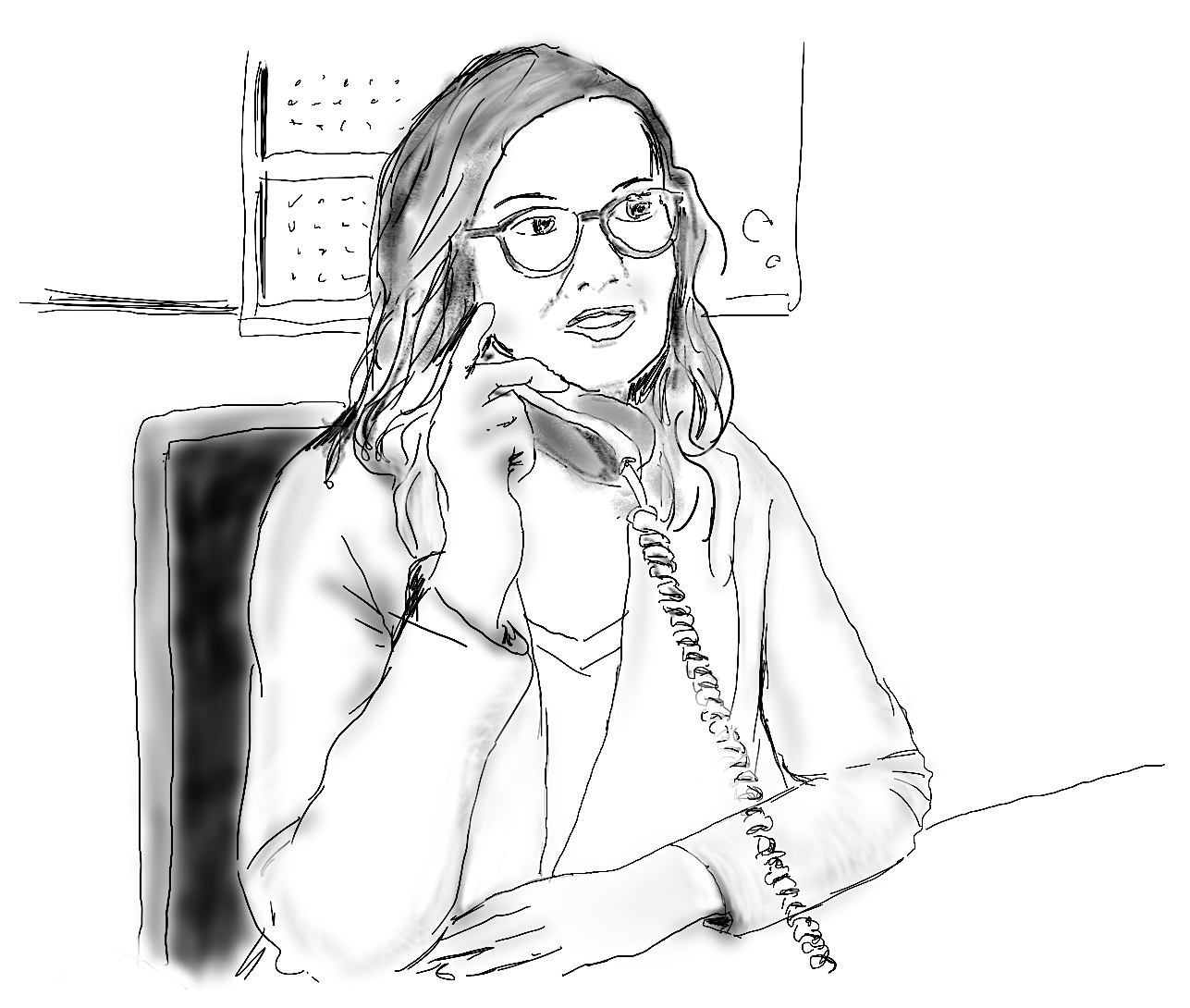 Mensajes de una directora de escuelaVa a escuchar a una directora que deja mensajes en 
unos contestadores automáticos. Relacione los mensajes (1-6)
 con sus respectivas ideas principales (A-H). Hay una frase 
que no se usa. El ejemplo solo aparece la primera vez. La directora deja un mensaje en el contestador automático en el que .../porque …Tarea 2Costumbres de Navidad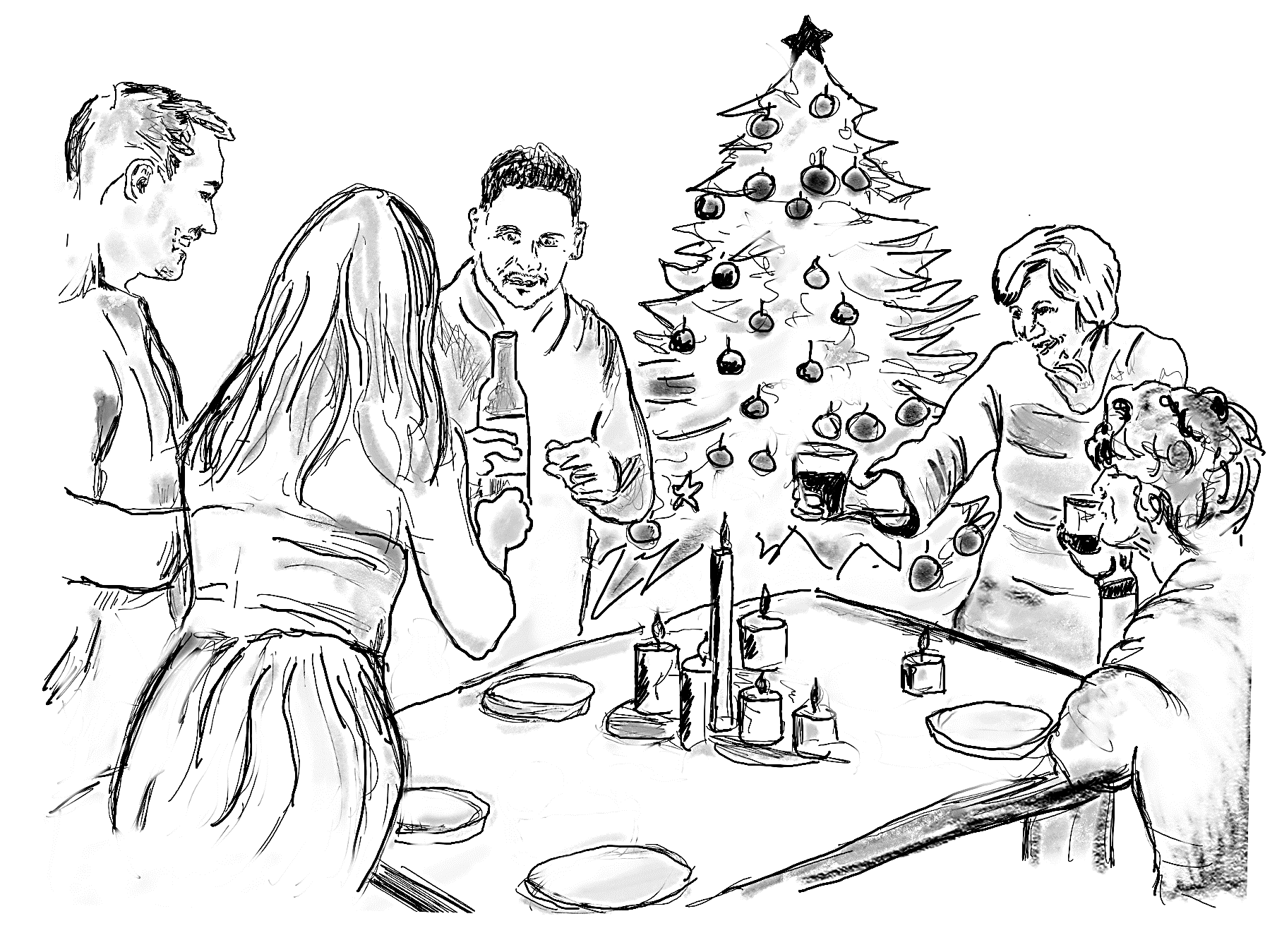 Va a escuchar lo que cuenta Irene, una mujer joven 
de Granada, sobre la fiesta de Navidad en su familia. Conteste a las preguntas (1-7) con 1-6 palabras. Tarea 3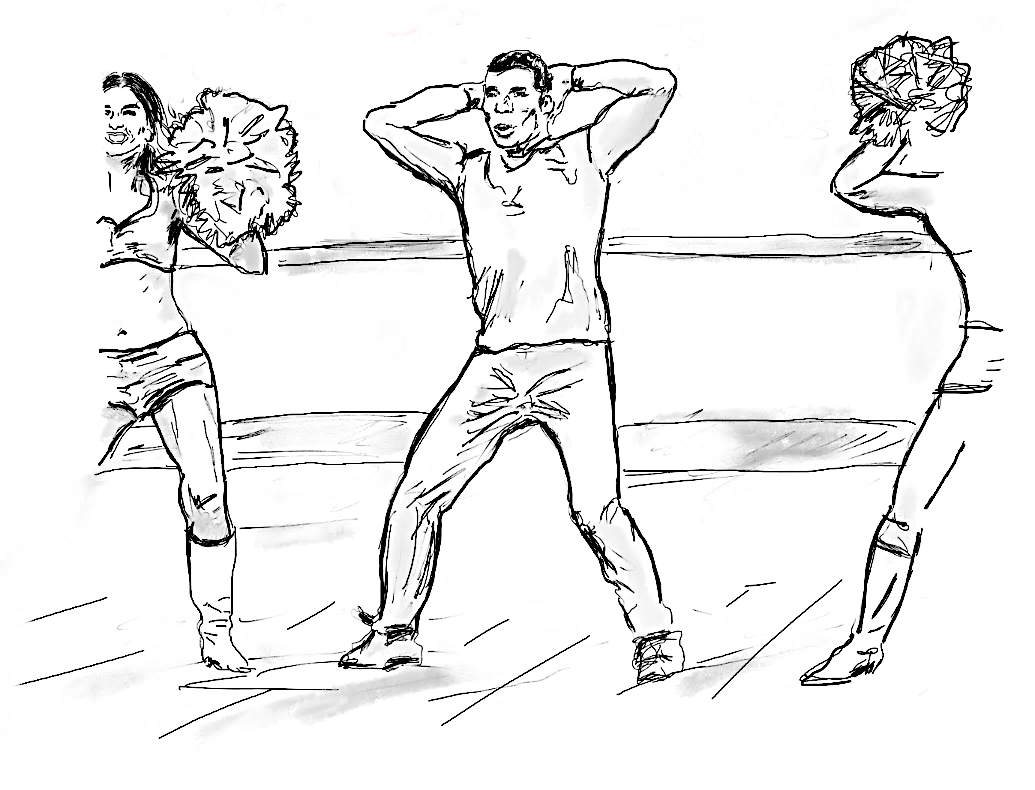 Manuel – un chico con un hobby especialVa a escuchar una entrevista con un animador* masculino. Encuentre los elementos correctos de la lista (A-I) para completar las frases (1-6). 
Hay dos frases que no se usan.
* un cheerleaderTarea 4 Una radio escolar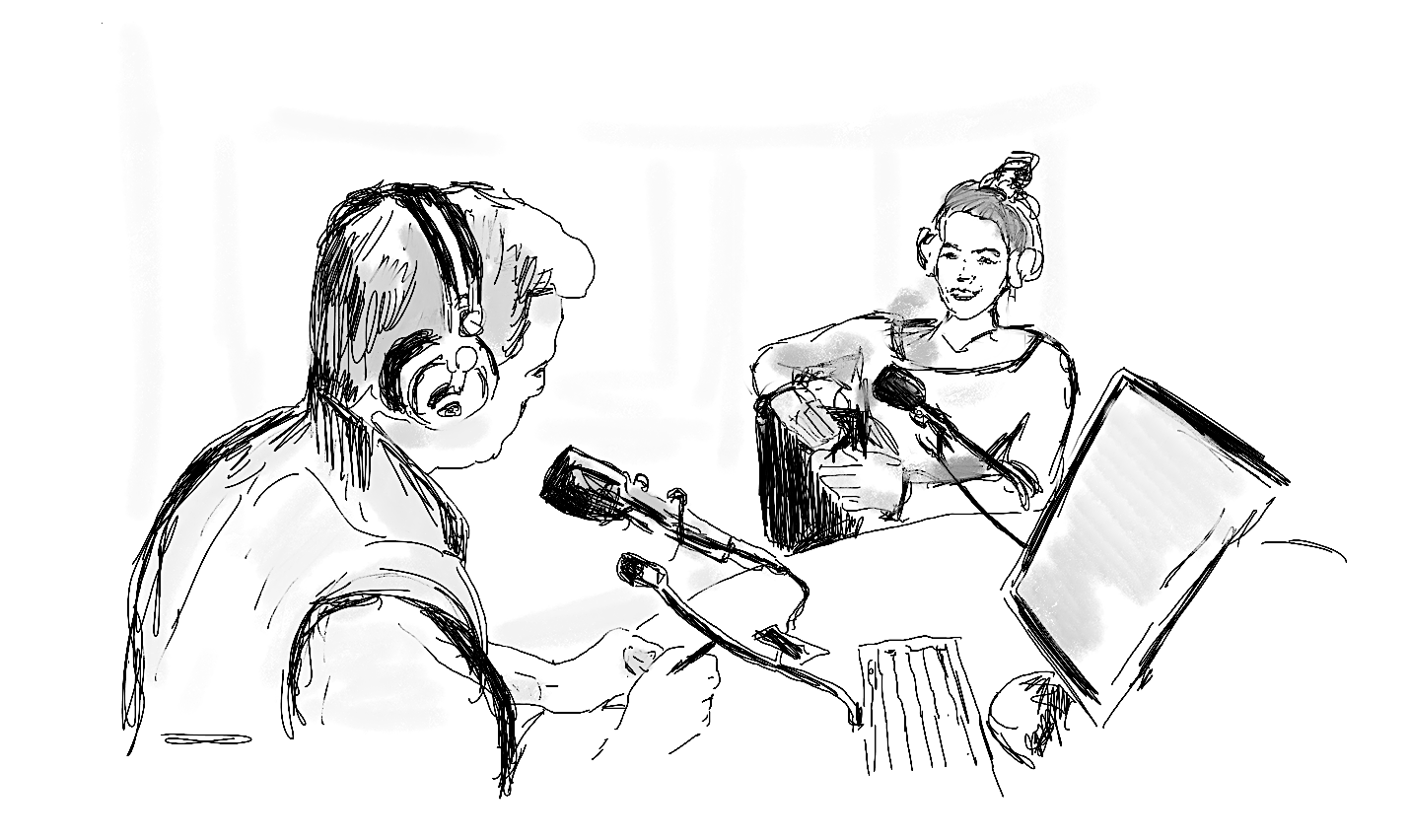 Va a escuchar una entrevista con Pepita, una alumna 
que habla de un proyecto de su instituto. 
Marque con una cruz (x) la respuesta correcta.  Fortsetzung der Aufgabe auf Seite 6ErwartungshorizontBewertungshinweiseMatching- und Multiple-Choice-AufgabenEs gibt genau eine richtige Lösung.Es gibt keine halben Bewertungseinheiten (BE).Wird mehr als ein Kreuz gesetzt, so gilt das Item als falsch gelöst und wird mit 0 BE bewertet.Halboffene AufgabenIm Erwartungshorizont nicht dargestellte korrekte Lösungen sind als gleichwertig zu akzeptieren.Lösungen in Stichpunkten sind zulässig.Bei jeder Antwort, die die angegebene Wortanzahl (1-6) überschreitet, muss sichergestellt sein, dass nur der zutreffende Aspekt versprachlicht wurde, ansonsten ist sie als falsch zu bewerten.Bei frei zu formulierenden Antworten sind auch wörtliche Übernahmen aus dem Hörtext zu akzeptieren.Zahlen dürfen in Ziffern angegeben werden.Rechtschreib- und Grammatikfehler werden bei der Bewertung nicht berücksichtigt, soweit sie nicht sinnentstellend sind.Wird für die Beantwortung eines Items mehr als ein Aspekt gefordert, so müssen alle vom Prüfling notierten Aspekte der Hörvorlage entsprechend korrekt sein, damit das Item als korrekt beantwortet gewertet werden kann, insofern werden weder mehrere Punkte für ein Item vergeben noch halbe BE verteilt.Die von einem Prüfling insgesamt erreichten Bewertungseinheiten werden im ZA gemäß folgender Tabelle in Notenpunkte umgesetzt, für die Bewertung in Klausuren stellt dies lediglich eine Empfehlung dar.Bewertungsschlüssel für Aufgaben zum Kompetenzbereich Hörverstehen (25 BE)Ainforma que va a llegar tarde por cuestiones de trabajo.Bquiere hablar con otro profesor sobre la crítica de algunas familias.Cnecesita un papel que quiere presentar a sus colegas.Dpide de nuevo una bebida a alguien.Einforma que no participa en la reunión.Forganiza una comida para colegas de trabajo.Gnecesita un obrero para reparar algo.Hquiere hablar con un alumno sobre su mala conducta.0123456D0Ejemplo¿Qué es lo que le encanta a Irene de la Navidad?Las comidas y los regalos.1¿Dónde festeja Irene el día 24?2¿A quién ve Irene solo en Navidad?3¿Qué cena la familia?(solo un ejemplo)4¿Qué se llevan a casa?5¿Quién trae los regalos en casa de Irene?6¿Por qué prefiere Irene la tradición de su casa?7¿Dónde deja Irene sus zapatos para recibir regalos?Acierta inseguridad.Bmotivar a su grupo de jugadores.Cuna pista de baloncesto.Dmucha motivación.Etener cheerleaders masculinos.Funa buena bienvenida.Gvídeos en la red. Hun proceso de selección.Idos bailadores masculinos.0Ahora es obligatorio para los clubs E1En un club de Bilbao ya se cuenta con 2Manuel también sabe bailar gracias a 3Una animadora que conoce le contó a Manuel que había 4La gente cree que se baila con pompones para5Antes de su primera actuación, Manuel no ha estado en6A Manuel, el público le dio 0. La radio escolar ...0. La radio escolar ...0. La radio escolar ...Afue creada por un profesor. XBse podrá escuchar a partir de noviembre.Cse produce para otros colegios también.1. En el programa pasan música …1. En el programa pasan música …1. En el programa pasan música …Aclásica y moderna. Bque proponen los alumnos.Ctocada por la banda del colegio.2. No ofrecen noticias porque …2. No ofrecen noticias porque …2. No ofrecen noticias porque …Aa ellos les falta el tiempo.Blos alumnos no se interesan por ellas.  Clos reportajes ya ocupan mucho tiempo. 3. Los profesores ...3. Los profesores ...3. Los profesores ...Aapoyan a los alumnos cuando hay alguna dificultad.Bcontrolan el programa todo el tiempo.Canuncian el programa en sus clases.4. Al principio del proyecto ...4. Al principio del proyecto ...4. Al principio del proyecto ...Aaprendieron muchas canciones.Bgrabaron programas de música.Cvisitaron algunas emisoras profesionales.5. En la página web del proyecto …5. En la página web del proyecto …5. En la página web del proyecto …Aalumnos pueden comentar el programa actual.Bhay enlaces con consejos técnicos. Chay información sobre el equipo actual de la radio.6. Los alumnos que escuchan la radio …6. Los alumnos que escuchan la radio …6. Los alumnos que escuchan la radio …Aestán felices de que les ofrezcan canciones en los recreos.Bestán presentes en el proceso técnico.Cestán contentos de aprender algo de informática. KompetenzbereichHörverstehenAufgabentitel1. Mensajes de una directora de escuela2. Costumbres de Navidad3. Manuel – un chico con un hobby especial4. Una radio escolarMaterialUnterschiedliche Hörtexte von spanischsprachigen Sprecherinnen und -sprechern aus Spanien und Lateinamerika: 7 Beiträge zum Globalverstehen zum Thema: 
Mitteilungen einer spanischen Schulleiterin1 Beitrag, vorrangig zum Selektivverstehen, zum Thema: Weihnachtstradition einer deutsch-spanischen Familie1 Beitrag, vorrangig zum Detailverstehen, zum Thema: 
Interview mit einem männlichen Cheerleader1 Radiobeitrag, vorrangig zum Detailverstehen, zum Thema: Vorstellung eines Schulprojekts – Ein SchulradioQuellenangabenEigenproduktionen Notenpunktemindestens zu erreichender Anteil an den insgesamt zu erreichenden BewertungseinheitenAnzahl der zu erreichenden Bewertungseinheiten1595 %24/251490 %231385 %221280 %20/211175 %191070 %18965 %17860 %15/16755 %14650 %13545 %12440 %10 /11333 %9227 %7/8120 %5/600 %0 - 4